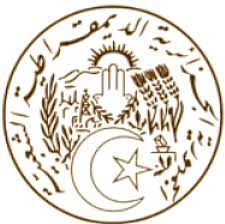 REPUBLIQUE ALGERIENNE DEMOCRATIQUE ET POPULAIREDéclaration de la délégation algérienne33ème session du Groupe de travail sur l’Examen Périodique UniverselRépublique du Nicaragua Genève, le 15 mai 2019Monsieur le Président, La délégation algérienne souhaite une chaleureuse bienvenue à la délégation de la République du Nicaragua et la remercie pour la présentation de son troisième rapport national au titre du mécanisme de l’Examen Périodique Universel.Nous nous félicitons des différentes initiatives adoptées par le Nicaragua et de leur multiplication en faveur de la promotion et de la protection des droits de l'homme.Les efforts déployés par le Nicaragua pour combattre la pauvreté et les inégalités, qui étaient les principales causes de l’émigration, ainsi que l’application du Plan national pour le développement humain 2012-2016 sont à saluer. Nous saluons également l'adoption, en 2015 d'une nouvelle loi sur la rectification et la reconstitution des registres d’état civil, qui était conforme à la politique nationale sur la petite enfance adoptée en 2011 par le Nicaragua, et qui autorisait l’enregistrement différé des naissances, sans frais.Conformément à l’esprit d’échange et de coopération qui guide les travaux de l’Examen périodique universel, l’Algérie souhaite présenter à la délégation du Nicaragua les recommandations suivantes : 1. Garantir une meilleure protection pour les femmes et les enfants, en mettant en place des mécanismes qui permettent d’alerter sur les signes de violence à un stade précoce.2.  Allouer les ressources financières suffisante pour réduire le taux du travail des enfants. Enfin, nous souhaitons plein succès au Nicaragua dans la mise en œuvre des recommandations qui lui ont été adressées. Je vous remercie.MISSION PERMANENTE D’ALGERIEAUPRES DE L’OFFICE DES NATIONS UNIES A GENEVE ET DES ORGANISATIONS INTERNATIONALES EN SUISSEالبعثة الدائمة للجزائر لدى مكتب الأمم المتحدة بجنيف والمنظمات الدولية بسويسرا